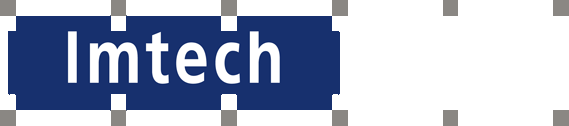 Pressmeddelande 2014-06-02Ny koncernchef för Imtech NordicStyrelsen vid Royal Imtech N.V. meddelar att Juan Vallejo, CEO och VD för Imtech Nordic AB och Imtech VS-teknik AB, lämnar sin tjänst på egen begäran.Juan Vallejo tillträdde tjänsten som VD och koncernchef i augusti 2011, och har spelat en central roll i utvecklingen av Imtech Nordics affärsverksamhet. Styrelsen vill uttrycka sitt tack till Juan för hans bidrag till företaget och koncernen och önskar honom allt gott i framtiden.Styrelsen har tillsatt Håkan Kirstein som tillförordnad koncernchef för Imtech Nordic. Håkan kommer närmast från Niscayah som gått igenom en lyckosam återhämtning under hans ledning. Imtechs ledningsgrupp önskar Håkan framgång i hans nya roll.För mer information kontaktaAnn-Sofi Höijenstam, kommunikationschef, Imtech Nordic, tel 010-475 10 22, e-post: 
ann-sofi.hoijenstam@imtech.seDorien Wietsma, Group Director Corporate Communication, Royal Imtech N.V., tel +31 182 54 35 84, mail: dorien.wietsma@imtech.comOm Imtech NordicImtech Nordic är en komplett teknik- och installationspartner, som med omkring 5 400 medarbetare och en sammanlagd omsättning på cirka 8 miljarder kronor, är en ledande aktör på den nordiska marknaden. Företaget utgörs av Imtech Elteknik, Imtech VS-teknik och Imtech Ventilation samt Imtech i Norge och Finland. Imtech Nordic är etablerat på ett hundratal orter. I koncernen ingår även Imtech Traffic & Infra som arbetar med lösningar för trafik och infrastruktur. www.imtech.seImtech Nordic är en del av Imtech N.V. som är ett av Europas största teknik- och serviceföretag. www.imtech.com